Câmara Municipal de Congonhinhas    Rua: Oscar Pereira de Camargo, 396 – Centro – Fone: (43) 3554.1361- Cep: .86.320-000 – Congonhinhas – Pr.22ª REUNIÃO ORDINÁRIA A SER REALIZADA EM 03-08-2021.			Pauta do Dia:INDICAÇÕES/OFÍCIOS:PEDIDOS DO VEREADOR EVERTON CARLOS MACHADO:1- Indica ao setor competente, para que seja feito reparos na Ponte do Patrimônio Santa Maria, na saída que dá acesso ao Bairro da Pedra Amarela, com urgência;2- Indica ao setor competente, que seja feito uma nova rede de esgoto no Patrimônio do Vitópolis, com urgência também;3- Solicita o envio de ofício, requerendo informações a respeito do Poço Artesiano do Patrimônio de Santa Maria.PEDIDOS DO VEREADOR LUCIMAR ANGELO DE LIMA:1- Solicita o envio de ofício, para o servidor Manoel Fernandes Netto, do Centro de Saúde, parabenizando-o pelo atendimento prestado para a população de Congonhinhas;2- Solicita o envio de ofício também, para o Padre Wellerson, agradecendo e parabenizando-o por ceder o Salão Paroquial, que está sendo utilizado para atendimento à população na vacinação contra Covid-19 e gripe;3- Indica aos responsáveis, para que seja providenciada galeria para escoamento água pluvial na Rua: dos Trabalhadores;4- Indica ainda, para que os responsáveis assim que possível, dar apoio para a instalação do Programa de Combate a Resistência a Drogas – PROERD.PEDIDO DO VEREADOR CLEILSON DA SILVA:1- Solicita o envio de ofício ao Sr. Prefeito, para que seja visto juntamente com o Engenheiro e o Detran do Município, a possibilidade de se fazer mão única na Rua: Manoel Antônio de Paiva, pois com a volta as aulas, o local fica intransitável com a aglomeração de veículos. 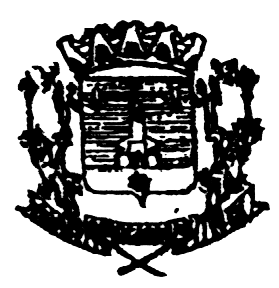 